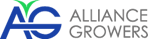 ALLIANCE GROWERS CORP.NEWS RELEASEALLIANCE GROWERS APPOINTS EDMUND OBASI TO ADVISORY BOARD February 9, 2017 – Vancouver, B.C. – Alliance Growers Corp. (CSE: ACG; FWB: 1LA) (“Alliance Growers” or the “Company”) is pleased to announce that Edmund Obasi has joined the Company’s Advisory Board.Edmund Obasi has 14 year of relevant business experience, specializing in public companies business financing, private placements and medical marijuana related investments. Mr. Obasi is currently serving as the Chief Executive Officer, Chief Investment Officer and Director of Obasi Investment Limited, a private investment company registered in Alberta. Mr. Obasi completed his Master’s Degree in Applied Mathematics from the University of Waterloo Ontario. His diversified experience covers a wide range of business activities include oil and gas, mining, real estate, cannabis and related products. Over the past several years, Mr. Obasi has been focusing extensively on research and investments in cannabis related public companies and the cannabis sector.Mr. Obasi said, “The marijuana/cannabis sector is currently undergoing a revolutionary change towards legalization, thereby resulting in significant market opportunities that can create enormous wealth for shareholders in the future. This provides a great opportunity for the development of viable industries that include medicinal and recreational, social media, marijuana apps, marijuana infused products in beverages and candies, marijuana THC testing devices and many other opportunities. As a young industry, I am extremely excited about its potential and look forward to working with Dennis Petke, the Directors and other Officers at Alliance Growers in building tremendous future growth of ACG.Commenting on Mr. Obasi joing the team, Dennis Petke, Alliance Growers’ President and CEO said, “I am pleased and honoured to be welcoming Edmund to the Alliance Growers team. He brings a breadth and depth of knowledge on the cannabis sector that will prove invaluable to our success as we enter a period of ramped up activities for the Company.”.About Alliance GrowersAlliance Growers Corp is a diversified cannabis company driven by the Company’s ‘Four Pillars’ Organization Plan – Cannabis Botany Centre, Strategic MMPR Investments, CBD Oil Supply and Distribution, and Research and Development.Alliance Growers has executed an agreement with Botanical Research In Motion International Inc., for a Canada Exclusive License to jointly develop and operate a 40,000 square foot facility to be the first of its kind in Western Canada to house a DNA Botany lab, extraction facility and Tissue Culture Plantlet Production facility to service the Cannabis market and agriculture market in general. The proposed Cannabis Botany Centre will grow Cannabis plantlets using proprietary tissue culture propagation, specifically the “Chibafreen Invitro Plant Production System”, which assures consistent composition and purity of each plantlet for the growers.  Further, Alliance Growers has been negotiating to obtain other exclusive Canadian distribution agreements for certain proprietary products for support of the Cannabis growing industry in addition to possible partnerships with Licensed Producer Applicants at various stages in the Health Canada License process.For further information, please visit the Company’s corporate website at www.alliancegrowers.com or the Company’s profile at www.sedar.com. If you would like to be added to Alliance Growers’ news distribution list, please send your email address to newsletter@alliancegrowers.comOn behalf of the board of directors ofALLIANCE GROWERS CORP.“Dennis Petke”Dennis PetkePresident and CEOFor more information contact: Dennis PetkeTel: 778-331-4266DennisPetke@alliancegrowers.com Rob GraceCorporate Communications ConsultantTel: 778-998-5431RobGrace@alliancegrowers.comTHE CANADIAN SECURITIES EXCHANGE HAS NOT REVIEWED AND DOES NOT ACCEPT RESPONSIBILITY FOR THE ACCURACY OR ADEQUACY OF THIS RELEASE.FORWARD LOOKING INFORMATIONThis news release contains forward-looking statements and forward-looking information within the meaning of applicable securities laws. These statements relate to future events or future performance. All statements other than statements of historical fact may be forward-looking statements or information. More particularly and without limitation, the news release contains forward-looking statements and information relating to the use of proceeds of the Financing, as well as the Company’s corporate strategy. The forward-looking statements and information are based on certain key expectations and assumptions made by management of the Company, including, without limitation, the Company’s ability to carry out its business plan. Although management of the Company believes that the expectations and assumptions on which such forward-looking statements and information are based are reasonable, undue reliance should not be placed on the forward-looking statements and information since no assurance can be given that they will prove to be correct.Forward-looking statements and information are provided for the purpose of providing information about the current expectations and plans of management of the Company relating to the future. Readers are cautioned that reliance on such statements and information may not be appropriate for other purposes, such as making investment decisions. Since forward-looking statements and information address future events and conditions, by their very nature they involve risks and uncertainties. Actual results could differ materially from those currently anticipated due to a number of factors and risks. These include, but are not limited to, the Company’s ability to identify and complete additional suitable acquisitions to further the Company’s growth as well as risks associated with the medical marijuana industry in general, such as operational risks in development and production delays or changes in plans with respect to development projects or capital expenditures; the uncertainty of the capital markets; the uncertainty of receiving the required licenses, production, costs and expenses; health, safety and environmental risks; marketing and transportation; loss of markets; environmental risks; competition; incorrect assessment of the value of the potential market; ability to access sufficient capital from internal and external sources; failure to obtain required regulatory and other approvals and changes in legislation, including but not limited to tax laws and regulated regulations. Accordingly, readers should not place undue reliance on the forward-looking statements, timelines and information contained in this news release. Readers are cautioned that the foregoing list of factors is not exhaustive.The forward-looking statements and information contained in this news release are made as of the date hereof and no undertaking is given to update publicly or revise any forward-looking statements or information, whether as a result of new information, future events or otherwise, unless so required by applicable securities laws or the Canadian Securities Exchange. The forward-looking statements or information contained in this news release are expressly qualified by this cautionary statement.